Ravnatelj/ica:                                                                                                                                                               Voditelj/ica:   _________________________                                                                                                                                   _________________________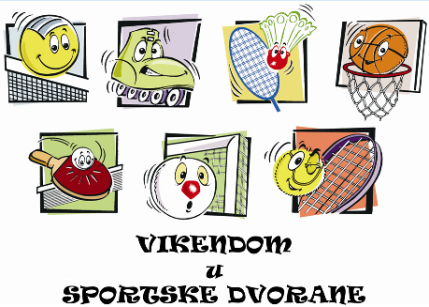                                       OSNOVNA ŠKOLA  JELKOVEC(školska godina 2017. / 2018.)  A SMJENASatiUtorakSatiSrijedaSatiČetvrtakSatiPetakSatiSubota10:40-11:25 10:40-11:25NOGOMET3.razredi dječaci10:40-11:2510:40-11:25NOGOMET8. razredi dječaci14:00-14:45NOGOMET1.i 2. razredidječaci11:30- 12:15 11:30- 12:15ODBOJKA6. i 8. razredi mješovito11:30- 12:1511:30- 12:15ODBOJKA6. i 8. razredimješovito14:50-15:35EL.SP. ŠKOLA-GRANIČAR3.A,.B, Cmješovito12:20-13:05NOGOMET6.razredi dječaci12:20-13:05STOLNI TENIS6.A,B,C  i 8. razredi mješovito12:20-13:05STOLNI TENIS6. D,E,F mješovito12:20-13:05BADMINTON6. razredi mješovito15:45-16:30EL.SP. ŠKOLAGRANIČAR3. D,E,Fmješovito13:10-13:55STOLNI TENIS5. i 7. razredi mješovito13:10-13:55BADMINTON5. i 7. razredi mješovito13:10-13:55KOŠARKA5.-8. razreda mješovito13:10-13:55NOGOMET5. i 7.razredi dječaci16:35-17:20EL.SP. ŠKOLAGRANIČAR2.razredi mješovito14:00-14:45BADMINTON5. razredi mješovito14:00-14:45STOLNI TENIS     5. razredi        mješovito                                   14:00-14:45NOGOMET5. i 7. razredidječaci14:00-14:45ODBOJKA5. i 7. razredi mješovito17:25-18:10NOGOMET7. i 8.razredi dječaci14:50-15:3514:50-15:35STOLNI TENIS    7.razredi             mješovito14:50-15:3514:50-15:35BADMINTON5. i 7. razredi mješovito18:15-19:0015:45-16:30415:45-16:3015:45-16:3015:45-16:30EL.SP. ŠKOLA-GRANIČAR  1.razredi mješovito19:05-19:505